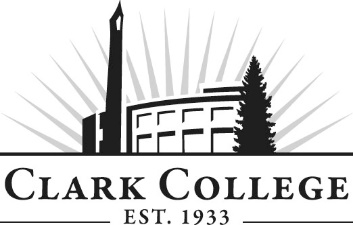 WELDING TECHNOLOGY ADVISORY COMMITTEE - MINUTESWednesday, October 24th, 2018* 5:30 to 7:00 PMAA2, Room 105Members Present: Mark Stanley, Columbia Machine (Vice Chair); Sonny Curtis, Ironworkers Local #29; Bill Dykstra, Praxair; Nathan Marks, Mark Brothers, Inc.; Kale Park, Columbia Steel Services; David Patterson, Mt View HS; Members Absent: Paul Sibley, 360 Sheet Metal (Committee Chair); James Duncan, Frontier Metal Fabrications, Inc.; Patrick Gonzales, Former Instructor; Laramie Lexow, Shopman Ironworkers Local 516; Jason Petersen, Vigor Industrial PDX; Larry Stanks, Retired; Gary Stone, Stone Consulting Services; Michael Williams, Samson SportsClark College: Caleb White, Department Head; Wade Hausinger, Brian McVay, Welding Instructor; Genevieve Howard, Dean or Workforce & CTE; Cathy Sherick, Assoc. Dir. of Instructional Programming & Innovation; Wende Fisher, Advising; Renee Schiffhauer, Advising; Tina Cruz, ECD; SueAnn McWatters, Program Specialist  Committee Vice Chair Mark Stanley called the meeting to order at 5:37pm and introductions were made.APPROVAL OF PREVIOUS MINUTESThe minutes of May 9, 2018 were presented: Bill Dykstra proposed they be approved as written.  This was seconded by Kale Park and was passed unanimously.NEXT MEETING DATEThe committee will next meet on Wednesday, May 8th, 2019 at 5:30pm ELECTIONS OF NEW CHAIR/VICE CHAIRBill Dykstra volunteered to be new chair. Kale Park volunteered as vice chair. Mark Stanley motioned and nominated Bill Dykstra as Chair and Kale Park as Vice Chair. David Patterson seconded and was unanimously approved. OFFICE OF INSTRUCTION ANNOUNCEMENTSCathy Sherick made the following announcements: Welcome back to 2018-19 Academic year, Advisory Committees will continue to see how they fit in to the implementation work of Pathways at Clark. The goal is to improve rates of completion, transfer and attainment of jobs to that end this year we will be working very closely with other colleges to make sure our programs link directly to opportunities for students who are continuing. Our high school partners are also working with us to ensure that their programs are also aligning closely to Clark.To that end, Clark will be producing the Career and Technical Education Insert again this year. It will go out in February in the Food Day Columbian reaching 56,000 households. We are asking business partners to advertise in the insert again – and we will be working on some very compelling stories of students in CTE programs. Please contact Cathy Sherick in the Office of Instruction if you would like to advertise or for more details.Clark is always opening the invitation to more Advisory volunteers for the twenty-five committees that support CTE programs. It might mean infusing current committees with new members or building new committees for new programs. Also, we are continuing to work on the Master Advisory Committee as well to assist with visiting current committees to talk to members, planning and hosting an Advisory event and reporting to the Board of Trustees every year on the great work of Advisory Committees.The energy is heating up around the development of the new Advanced Manufacturing Center planned for the North Campus at Boschma farms. Contact Dean Genevieve Howard for details on this amazing new building and the advanced manufacturing programs that will be located there.October 9th Clark College, in partnership with Partners in Careers (PIC) and Workforce SW, hosted over 250 local high school students on campus for National Manufacturing day. Special thanks to S.E.H. America, Columbia Machine, Graphic Packaging, Silicon Forest Electronics, General Sheet metal, and BagCraft for providing activity stations.WELDING PATHWAYS (LINKING TO HIGH SCHOOLS) Caleb White mentioned that the program doesn’t get a lot of high school students. The big reason seems to be because the high schools don’t have the equipment available to give training by the time they enter the Clark program. David Patterson explained that he has 27 kids in his class but there are only seven pieces of equipment. There is a gross difference between what he would like to do and what the students can do. He is hopeful to get the more serious students to come in and sign up to take an evening class in order to see what it’s like. Caleb White mentioned that there is a big opportunity to the students by giving tours to students or talking to them. Because enrollment is low, this type of marketing would help a lot. There are currently 2 articulations (Washougal and Fort Vancouver) for WELD&156. It is a certification class because it doesn’t have to use as much equipment. Hopefully there will be another articulation with Prairie High School. Caleb is meeting with them in November for discussions. Hudson’s Bay doesn’t have a welding program but does have a construction program. Camas is trying to get their Welding program back. Mountain View has a welding program and Clark is currently working on a third articulation with them. There have been no discussions with Skyview, Evergreen, and Columbia River. Genevieve Howard stated that brining students into a shop environment is a way for the students to really see what a shop is like. The biggest issue lies with the parents and counselors. The majority of the parents are tracking their kids onto a 4-year university. They’re not being informed about all of the options available and have a poor notion of manufacturing. The more we can communicate out that it is a growing industry, there are family wage jobs, has growth potential, the better off the program will be.  Nathan Marks spoke on charter schools in the area as they have recently had the options for applied science learning centers. Mark Stanley explained that at Columbia Machine will help pay for schooling and continuing education. Cathy Sherick spoke about the BASAM degree that is now being offered. 44% of students who graduate high school do not go on to any post-secondary education. It would be helpful to have those “core” classes that students can take at the high school and walk into Clark with a few credits.                             ATF UPDATEBrian McVay stated that the onsite inspection is scheduled for November 17th, 2018. Hopefully they will open by December. Ironworkers and sheet metal workers have a closed shop testing. There is one in the state of Oregon and this will be the fourth in the state of WA. Bellingham had the first. Clark tried to work with them but the WWIA (Washington Welding Instructors Association) surrounded the meeting around giving everyone else information. They never completed their own manual. Caleb White and Brian McVay had to work on forms and have everything ready or else they will be denied.  ADVANCED MANUFACTURING CENTERUpdates Caleb explained that he is working with an architect consultant right now. They have a predesign (Mid-December) that will go for RFQ (request for qualifications from November-December), then a request for proposal (December-March), and then they will look proposals from the teams sometime in April. Decisions will be made by May. Initial Design Review Welding will be on the bottom floor. The goal is to keep the floor plan open and flexible.  Welding booths around the perimeterA crane down the middle for welding/machiningCovered storage on the outside Deliveries will be on the left hand side with no student traffic A shared special equipment lab will be on the right hand side A retractable door into the classroom Genevieve Howard explained that the draft is not the ideal design. The building needs to be relevant for the next 20 years. There will potentially be a lot of integrative degree options between machining/welding/mechatronics. The programs will need to be able to utilize all the equipment throughout all departments. Caleb White is currently on 100% release time to head up the work on the AMC. The both of them will be going to England to visit Sheffield University. The university has an incredible partnership with local industries. Clark is wanting to look at their model and how the college can implement it into the building. We want to make sure students are getting the skills to stay competitive but also getting noticed by industries for the workforce pipeline. Some questions to think about: What can we bring back? How are we engaging students into the program? How are we working with industries in the program? How are we connecting the students with the industries after the program? Sheffield has done a great job of integrating design and engineering; how can we bring that approach here? There is also potential in getting new equipment and partnering with companies to make a showroom for it all. Bill Dykstra suggested to plan for air supply/compressors and the electronics room. Caleb White stated that they want breakers close to each area in hopes that if one thing shuts down, it won’t cause the whole building to shut down. The committee continued to talk about the building and what would best; materials, air supply, etc.The second floor will be a large running start program where classes will be held. This is an opportunity to shorten the distance and make the running start option more feasible. There are also plans for a food prep area. POTENTIAL DEGREE OPTIONSSupply chain managementCertified robotic welding operatorCertified robotic operator (mechatronics)Tool and die machinistManufacturing management CMM quality control assurance Potentially Material sciencePotentially CompositesNathan Marks stated that AI (Artificial Intelligence) will most likely be highly involved with robotics and machining. Genevieve agreed that the ability to grow along with the industry is important but tricky. How will Clark serve the needs of the industry as it changes?   Bill Dykstra mentioned Clark providing 6-8 week training sessions. Tina Cruz explained that ECD offers those sorts of trainings. The plan is to have both credit and non-credit options available. DEPARTMENT UPDATESCaleb White spoke on enrollment and how it has been low across college. The class cap is normally around 16 students, but the program is currently at a range of about 11-15. The morning section was taken away and the students are now on a night schedule. The total in the program is at about 50 students. The last boat out of three was sold for $2,126. Wade Hausinger’s class built it and did it in a compressed schedule (4 weeks). In the beginning, building the boat took two separate classes all quarter to complete it. The program keeps getting better with the boat design and has grown with it. They partnered with the CADD program to help make a second set of prints with the designs implemented and it was a great learning exercise. The AMC would hopefully be able to automate it. The rotisserie smoker will be finished and done by November 15th. It will be used for the Savoring Excellence event (put on by the foundation) with about 400 people. The big push for this event is the advanced manufacturing center and guided pathways. It will highlight faculty and students and gets the community members involved. Genevieve stated that the culinary faculty worked with Caleb on building a large BBQ.  Brian and Caleb thanked the advisory members for being on the committee. The meeting was adjourned at 7:00pm. Prepared by SueAnn McWatters